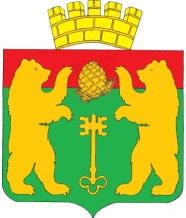 АДМИНИСТРАЦИЯ ПОСЕЛКА КЕДРОВЫЙ
КРАСНОЯРСКОГО КРАЯП О С Т А Н О В Л Е Н И ЕО Порядке утверждения и реализации календарных планов   физкультурных мероприятий и спортивных мероприятий, в том числе включающих в себя  физкультурные мероприятия и спортивные мероприятия по реализации комплекса Всероссийского физкультурно-спортивного комплекса «Готов к труду и обороне»  муниципального образования поселок Кедровый Красноярского краяВ соответствии с пунктом 4 части 1 статьи 9 Федерального закона от 04.12.2007 № 329-ФЗ «О физической культуре и спорте в Российской Федерации», руководствуясь Уставом поселка Кедровый Красноярского края,П О С Т А Н О В Л Я Ю :1. Утвердить порядок утверждения и реализации календарных планов физкультурных мероприятий и спортивных мероприятий, в том числе включающих в себя физкультурные мероприятия и спортивные мероприятия по реализации Всероссийского физкультурно- спортивного комплекса «Готов к труду и обороне» муниципального образования согласно приложению №1.2. Опубликовать постановление в печатном издании «Вести Кедрового» и на официальном сайте поселка Кедровый Красноярского края www.pgtkedr.ru.          3. Постановление вступает в силу в день, следующий за днем его официального опубликования.4. Контроль за исполнением настоящего распоряжения оставляю за собой.Глава поселка КедровыйКрасноярского края		       В.И. ДюбинУТВЕРЖДЕНПостановлением администрации поселка Кедровый Красноярского края от 17.05.2021  № 168-пПОРЯДОКУТВЕРЖДЕНИЯ И РЕАЛИЗАЦИИ КАЛЕНДАРНЫХ ПЛАНОВ ФИЗКУЛЬТУРНЫХ МЕРОПРИЯТИЙ И СПОРТИВНЫХ МЕРОПРИЯТИЙ, В ТОМ ЧИСЛЕ ВКЛЮЧАЮЩИХ В СЕБЯ ФИЗКУЛЬТУРНЫЕ МЕРОПРИЯТИЯ И СПОРТИВНЫЕ МЕРОПРИЯТИЯ ПО РЕАЛИЗАЦИИ КОМПЛЕКСА ВСЕРОССИЙСКОГО ФИЗКУЛЬТУРНО-СПОРТИВНОГО КОМПЛЕКСА «ГОТОВ К ТРУДУ И ОБОРОНЕ» МУНИЦИПАЛЬНОГО ОБРАЗОВАНИЯ ПОСЕЛКА КЕДРОВЫЙ КРАСНОЯРСКОГО КРАЯ1. ОБЩИЕ ПОЛОЖЕНИЯПорядок утверждения и реализация календарных, планов физкультурных мероприятий и спортивных мероприятий, в том числе включающих в себя физкультурные мероприятия и спортивные мероприятия по реализации Всероссийского физкультурно-спортивного комплекса «Готов к труду и обороне» (далее - ПО) муниципального образования поселка Кедровый Красноярского края (далее — Порядок) разработан в соответствии с пунктом 4 части I статьи 9 Федерального закона от 04.12.2007 № 329-ФЗ «О физической культуре и спорте в Российской Федерации» определяет процедуру и условия включения физкультурных мероприятий и. спортивных мероприятий в календарный план физкультурных мероприятий и спортивных: мероприятий муниципального образования поселок Кедровый Красноярского края  (далее - календарный план).1.2. Календарный план формируется в целях организации и проведения в муниципальном образовании поселок Кедровый Красноярского края  физкультурных мероприятий и спортивных мероприятий, в том числе включающих в себя физкультурные мероприятия и спортивные мероприятия по реализации комплекса ГТО муниципального образования, проводимых на территории муниципального образования поселок Кедровый Красноярского края   (далее при совместном упоминании- мероприятия).1.3. В календарный план включаются мероприятия, финансируемые как за счет средств бюджета муниципального образования поселок Кедровый Красноярского края, предусмотренных на эти цели, так и. за счет иных источников, не запрещенных законодательством Российской Федерации.1.4. Календарный план является документом, определяющим перечень и сроки проведения мероприятий, а также источники их финансирования.1.5. Календарный план на очередной год утверждается, постановлением, администрации муниципального образования поселок Кедровый Красноярского края не позднее 20 декабря года, предшествующего году реализации календарного плата и размещается на официальном сайте муниципального образования поселок Кедровый Красноярского края  в информационно-телекоммуникационной сети «Интернет».2. СТРУКТУРА И ФОРМА КАЛЕНДАРНОГО ПЛАНАКалендарный план состоит из трех частей:физкультурные мероприятия;спортивные мероприятия;физкультурные мероприятия и спортивные мероприятия по реализации комплекса ГТО.2.2. Физкультурные мероприятия объединяются в группы следующим образом:среди детей и учащейся молодежи;среди лиц средних и старших, возрастных групп населения;среди инвалидов и лиц с ограниченными возможностями здоровья.2.3. Внутри каждой группы физкультурные мероприятия располагаются, по видам спорта в соответствии с Всероссийским реестром видов спорта (далее - ВРВС) в хронологическом порядке, далее располагаются комплексные физкультурные мероприятия.2.4. Спортивные мероприятия объединяются в группы следующим: образом:а)	спортивные мероприятия по видам спорта;б)	спортивные мероприятия, проводимые одновременно по нескольким видам спорта.2.5. Группы спортивных мероприятий по видам спорта располагаются в алфавитном порядке в соответствии с ВРВС. Внутри вида спорта спортивные мероприятия располагаются в хронологическом порядке.Спортивные мероприятия, проводимые одновременно по нескольким видам спорта, располагаются в хронологическом порядке.2.6. Физкультурные мероприятия и спортивные мероприятия по реализации комплекса ГТО располагаются в хронологическом порядке.2.7. Календарный план в отношении мероприятия содержит следующую информацию;вид спорта, дисциплина (для спортивных мероприятий);полное наименование мероприятия;сроки проведения мероприятия;место проведения мероприятия (наименование объекта спорта или указание на иное место проведения);наименование организатора мероприятия;количество участников;общий объем и назначение финансовых средств (за исключением наградной продукций);источник финансирования,2.8. В качестве организаторов мероприятий указываются организации, по инициативе которых проводятся мероприятия и (или) которые осуществляют организационное, финансовое и иное обеспечение подготовки и проведения мероприятий.ПОРЯДОК ВКЛЮЧЕНИЯ В КАЛЕНДАРНЫЙ ПЛАН МЕРОПРИЯТИЙВ календарный план включаются:физкультурные мероприятия среди различных слоев и социальных групп населения, способствующие развитию спорта и массовой физической культуры;спортивные мероприятия по видам спорта, включенные в ВРВС, представляющие собой целостную систему спортивных соревнований и тренировочных мероприятий, подготовки спортивного резерва, отбора спортсменов в спортивные сборные команды муниципального образования поселок Кедровый Красноярского края  физкультурные мероприятия и спортивные мероприятия по реализации Всероссийского физкультурно-спортивного комплекса ГТО.3.2. В календарный план включаются следующие мероприятия, проводимые на территории муниципального образования поселок Кедровый Красноярского края:международные:всероссийские;межрегиональные;региональные;5) межмуниципальные;6) муниципальные.Предложения для включения мероприятий в календарный план предоставляются в администрацию поселка Кедровый Красноярского края  в соответствии с приложением к настоящему Порядку с одновременным приложением проектов положений (регламентов) не позднее, чем за 5 дней до начала предшествующего года физкультурно-спортивными организациями, спортивными клубами, спортивными федерациями, отраслевыми профсоюзными организациями, организациями дополнительного образования, осуществляющими подготовку спортивного резерва, (далее - инициаторы).Мероприятия не включаются в календарный план в следующих случаях:представление документов, не соответствующих требованиям настоящего раздела или с нарушением срока их подачи, установленного пунктом 3.3 настоящего Порядка;выявление в представленных заявителем документах недостоверной иди искаженной информации;отсутствие утвержденного положения (регламента) об официальных физкультурных мероприятиях и спортивных соревнованиях муниципального образования поселок Кедровый Красноярского края, а также требований к их содержанию. 4. ПОРЯДОК ВНЕСЕНИЯ ИЗМЕНЕНИЙ И ДОПОЛНЕНИЙ В КАЛЕНДАРНЫЙ план4.1. Изменения и дополнения в календарный план вносятся, по предложению инициатора администрацией поселок Кедровый Красноярского края.  В случае изменения сведений, указанных в пункте 2.7. настоящего Порядка.Предложения по внесению изменений и дополнений в календарный план предоставляются в администрацию поселка Кедровый Красноярского края  не позднее, чем 5 дней до даты проведения мероприятия.4.3. Предложения по внесению изменений и дополнений в календарный план представляются в администрацию поселка Кедровый Красноярского края с обоснованием необходимости внесения соответствующих изменений. 4.4. Изменения и дополнения в календарный план не вносятся в следующих случаях:1) представление, документов, не соответствующих разделу 3 настоящего Порядка или с нарушением срока, их подачи, установленного пунктом 4.2. настоящего Порядка;2) выявление представленных заявителем документов, содержащих недостоверную или искаженную информацию.5. ПОРЯДОК исключения МЕРОПРИЯТИЙ ИЗ КАЛЕНДАРНОГОПЛАНА5.1. Мероприятие исключается из календарного плана в следующих случаях:исключение вида спорта, спортивной дисциплины из ВРВС (для спортивного мероприятия); поступление письменного заявления об отказе от проведения мероприятия, включенного в Календарный план от инициатора.5.2. В случае, предусмотренном подпунктом 1 пункта 5.1 настоящего Порядка, не позднее, чем за 5 дней до дня проведения спортивного мероприятия, поселка Кедровый Красноярского края проверяет  наличие в ВРВС.В случае, предусмотренном подпунктом 2 пункта 5.2. настоящего Порядка, соответствующее заявление представляется инициатором в администрацию поселка Кедровый Красноярского края не позднее, чем за 5  дней до запланированной даты проведения мероприятия.Приложение N 1
к порядку включения
физкультурных мероприятий
и спортивных мероприятий
в Единый календарный план
физкультурных
мероприятий и спортивных
мероприятий поселка Кедровый Красноярского края

(рекомендуемый образец)     

ПРЕДЛОЖЕНИЯ
для включения физкультурных мероприятий в Единый календарный план межрегиональных, всероссийских и международных физкультурных мероприятий и спортивных мероприятий на 20__годПриложение N 2
к порядку включения
физкультурных мероприятий
и спортивных мероприятий
в Единый календарный план физкультурных
мероприятий и спортивных
 мероприятий поселка Кедровый Красноярского края

Руководитель  федерации или уполномоченное лицо учреждения  ___________________Главный тренер ____________17.05.2021п. Кедровый№  168 -пN п/пНаименование физкультурного мероприятияДата начала мероприятия, включая день приездаДата начала мероприятия, включая день приездаДата окончания мероприятия, включая день отъездаМесто проведения (наименование субъекта Российской Федерации и населенного пункта)Место проведения (наименование субъекта Российской Федерации и населенного пункта)Возраст участ
никовОбщее количество участниковОбщее количество участниковДолжность руководителя организации-заявителяФ.И.О., подпись
ПРЕДЛОЖЕНИЯ
для включения спортивных мероприятий в Единый календарный план межрегиональных, всероссийских и международных физкультурных мероприятий и спортивных мероприятий на  20__годПРЕДЛОЖЕНИЯ
для включения спортивных мероприятий в Единый календарный план межрегиональных, всероссийских и международных физкультурных мероприятий и спортивных мероприятий на  20__годПРЕДЛОЖЕНИЯ
для включения спортивных мероприятий в Единый календарный план межрегиональных, всероссийских и международных физкультурных мероприятий и спортивных мероприятий на  20__годПРЕДЛОЖЕНИЯ
для включения спортивных мероприятий в Единый календарный план межрегиональных, всероссийских и международных физкультурных мероприятий и спортивных мероприятий на  20__годПРЕДЛОЖЕНИЯ
для включения спортивных мероприятий в Единый календарный план межрегиональных, всероссийских и международных физкультурных мероприятий и спортивных мероприятий на  20__годПРЕДЛОЖЕНИЯ
для включения спортивных мероприятий в Единый календарный план межрегиональных, всероссийских и международных физкультурных мероприятий и спортивных мероприятий на  20__годпо(наименование вида спорта в соответствии с Всероссийским реестром видов спорта)(наименование вида спорта в соответствии с Всероссийским реестром видов спорта)(наименование вида спорта в соответствии с Всероссийским реестром видов спорта)(наименование вида спорта в соответствии с Всероссийским реестром видов спорта)(наименование вида спорта в соответствии с Всероссийским реестром видов спорта)Код вида спорта по ВРВС -N
п/пНаименование спортивного мероприятияСпортивная дисциплина, группа спортивных дисциплинПро
граммаНаименования возрастных групп в соответствии с ЕВСКНаименования возрастных групп в соответствии с ЕВСКВозраст спортсменов в соответствии с ЕВСКДата начала мероприятия, включая день приездаДата начала мероприятия, включая день приездаДата окончания мероприятия, включая день отъездаГород (место) проведенияСпортивная база, центрВсего участников (чело-
век)В том числе спортсменовВ том числе спортсменовВ том числе спортсменовВ том числе тренеров, специалистовСтоимость человек/
деньОбъем средств (тысяч рублей)Объем средств (тысяч дол-
ларов)Финансирующие организацииИтого:0,00,0Итого:0,00,0Всего:0,00,0